с полномочиями избирательной комиссии сельского поселения Курманкеевский сельсовет муниципального района Давлекановский район Республики БашкортостанРЕШЕНИЕ   от 10 сентября 2019 года                                                                                                   № 101/69-4                                                                                             Об итогах голосования на выборах депутата Совета сельского поселения Курманкеевский    сельсовет муниципального района Давлекановский район Республики Башкортостан двадцать восьмого созыва по одномандатному избирательному округу № 2            В соответствии со статьей 70 Федерального закона «Об основных гарантиях избирательных прав и права на участие в референдуме граждан Российской Федерации»,                      в  соответствии со статьями 84, 104 Кодекса Республики Башкортостан о выборах, решением территориальной избирательной комиссии муниципального района Давлекановский район Республики Башкортостан № 72/9 - 4 от 18 июня 2019 года «О возложении полномочий окружной избирательной комиссии по выборам депутатов Совета сельского поселения                  Курманкеевский сельсовет муниципального района Давлекановский район Республики Башкортостан на территориальную избирательную комиссию муниципального района Давлекановский район Республики Башкортостан с полномочиями избирательной комиссии сельского поселения Курманкеевский сельсовет муниципального района Давлекановский район Республики Башкортостан», на основании первого экземпляра протокола об итогах голосования по избирательному округу полученного из нижестоящей избирательной комиссии, территориальная избирательная комиссия,                                                                           РЕШИЛА:        1. Признать избранным депутатом Совета сельского поселения Курманкеевский  сельсовет муниципального района Давлекановский район Республики Башкортостан двадцать восьмого созыва по одномандатному избирательному округу № 2 Сафаргалина Гайфуллу Шарифуллиновича, 22 апреля 1960 года рождения, образование среднее специальное, временно не работающего, проживающего в деревне Дюртюли Давлекановского района Республики Башкортостан, выдвинутого Башкортостанским региональным отделением Политической партии ЛДПР - Либерально - демократическая партия России, члена    Политической партии ЛДПР - Либерально - демократическая партия России, получившего наибольшее число голосов избирателей, принявших участие в голосовании.                2. Обнародовать настоящее решение на официальном сайте администрации муниципального района Давлекановский район Республики Башкортостан, разместить на стенде территориальной избирательной комиссии и опубликовать в общественно – политической газете «Асылыкуль», «Балкантау».          3. Контроль за исполнением настоящего решения возложить на секретаря  территориальной избирательной комиссии / Шарипову Г. М.  Председатель территориальной  избирательной комиссии                                                                                   В. А. ШаровСекретарь территориальной избирательной комиссии                                                                                   Г. М. Шарипова Территориальная избирательная   комиссия муниципального района Давлекановский район Республики Башкортостан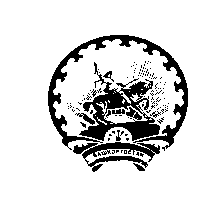 Башкортостан РеспубликаhыД&>л&к&н районы  муниципаль районының территориаль hайлау комиссияhы